Экономическое воспитание детейНеобходимо ли экономическое воспитание детей? У меня на сайте есть множество статей об экономии в семье, об экономии в домашнем хозяйстве. И я вижу, что статьи эти востребованы, многие люди хотят знать, как жить экономно и практично.Но, к сожалению, задумываются об этом далеко не все, и число желающих научиться экономии значительно уступает количеству даже не пытающихся задумываться об этих проблемах.А как было бы замечательно, если бы на уроках труда наших детишек в школе обучали правильному и экономному ведению домашнего хозяйства, объясняя детям, что деньги есть не у тех, кто зарабатывает много, а у тех, кто умеет ими распорядиться правильно.Ведь если удалось за неделю сэкономить какую-то сумму, не потратив ее на ненужную, по сути, вещь, или закупив продукты в мелкооптовом магазине по разумной цене, считайте, что это дополнительная заработная плата, даже если сумма не очень большая.Когда лучше начинать экономическое воспитание детейПочему умение экономить необходимо воспитывать со школьных лет? Просто по той простой причине, что ребенку намного проще научится чему-то новому. Тем более, если родители не особенно утруждают себя системой разумной экономии и тем более не прививают это ребенку.Особенно, учитывая тот факт, что экономическое воспитание детей помогает привить им экономность и предприимчивость, умение решать быстро возникающие задачи и расчетливость. Предприимчивость позволит быстро найти выход из создавшегося положения, а экономность найдет средства для его воплощения в жизнь.Расчетливый ум сможет наперед просчитать необходимые действия и их последствия, определяя результат и давая оценку предпринятым шагам.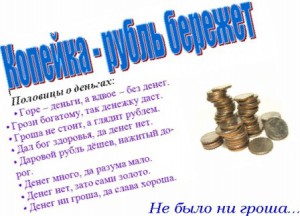 Еще большую отдачу даст экономическое воспитание детей дошкольного возраста, которые в отличие от школьников мене загружены и совершенно не обременены стереотипами в этом отношении.При этом важную роль для формирования экономического поведения сыграют:•    ценности, воспитанные в семье;
•    система отношений в обществе (рыночная или социалистическая);
•    экономическая ситуация в стране, в которой находится семья ребенка;
•    опыт собственный экономической деятельности (возможные заработки, купля-продажа).Человеческие качества взрослых сильно зависят от экономических отношений и поведения родителей в семье (расточительность, скупость, увлечение азартными играми). Хотя не всегда поведение детей совпадает с  поведением родителей. Иногда достигается диаметрально противоположный результат.А способность детей значительно быстрее воспринимать новшества и адаптироваться к ним вообще сильно удивляет. Быстрое изменение окружающей жизни заставляет детей развивать способности приспосабливаться к этим изменениям.Именно по этой причине специалисты пришли к выводу, что в экономические проблемы семьи детей необходимо посвящать с раннего детства способами, доступными их пониманию. Ему обязательно нужно объяснить, что приобретенная для него вещь заставила родителей отказаться от чего-то, необходимого для семьи или для кого-то из родителей.Ребенок школьного возраста должен знать финансовые возможности семьи и размер дохода родителей, принимая участие в семейных экономических советах. Решение, конечно, остается за родителями, но в обсуждении дети вполне способны принять участие.Но не во всех семьях дети принимают участие в планировании расходов семьи. По статистике это имеет место быть только в 23% семей. А ведь способность управлять финансами во взрослом возрасте зависит от  того, имелся ли у них в детстве подобный опыт.Стоит ли выдавать детям карманные деньгиТе, кто более активно принимал участи в обсуждении финансовых проблем семьи, став взрослыми, сразу же начинают распоряжаются своими финансами более разумно. Способствует этому и выдача детям карманных денег.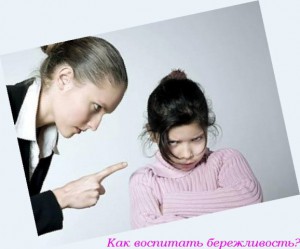 Причем выдача эта должна быть регулярной и не зависеть от успехов или неудач ребенка в школе, спорте или других делах.Но система выдачи карманных денег обязательно должна сочетаться с обсуждением в семье финансовых вопросов.При реализации этой системы необходимо выполнить  ряд требований:1. Начиная примерно с 6-7 лет можно выдавать карманные деньги ребенку.2. Малышам лучше выдавать их еженедельно в строго определенный день, более старшим – один раз в месяц.3. Ребенку необходимо оюъяснить, для каких целей ему выдают деньги.4. Сумму с возрастом необходимо увеличивать.5. Даже если ребенок истратил все деньги, до наступления срока выдачи дополнительных денег выдавать не стоит.6. Поведение ребенка и его успеваемость не должны влиять на выдачу денег.7. Ребенок должен иметь постоянные обязанности, выполняемые им в доме.8. Деньги ребенок имеет право тратить на свое усмотрение.9. Каждый год (лучше всего в день рождения) стоит пересмотреть и сумму денег, и обязанности ребенка по дому.Многим известна экономность немцев, так вот именно в Германии есть закон, предписывающий родителям подростков выдавать им деньги на карманные расходы. Но даже наличие карманных денег не может заставить подростков отказаться от желания получить собственный источник доходов.Этому может способствовать и правильное экономическое воспитание детей в семье. Тем более, что при современном уровне развития интернета даже ребенок может легко научится зарабатывать через интернет.